Supplementary dataDietary supplementation of a high-temperature-processed green tea extract attenuates cognitive impairment in PS2 and Tg2576 miceJuewon Kim, Shinichiro Funayama, Naotaka Izuo, Takahiko ShimizuMethodsTable S1Figure S1 - S3Methods1. HPLC method1. Control reagent1) Standard reagentGC : (-)-gallocatechin (Wako chem : 072-04761)EGC : (-)-epigallocatechin (Wako chem : 056-06761)C : (-)-catechin (Wako chem : 035-18461)EC : (-)-epicatechin (Wako chem : 059-06751)EGCG : (-)-epigallocatechin gallate (Wako chem : 056-08961)GGC : (-)-gallocatechin  gallate (Wako chem : 079-04771)ECG : (-)-epicatechin gallate (Wako chem : 052-06741)CG : (-)-catechin gallate (Wako chem : 035-18471)2) SolventTrifluoroacetic acid (TFA): HPLC analysisAcetic acid : HPLC analysisAcetonitrile : HPLC grade Methanol : HPLC gradeWater : HPLC grade3. Standard reagent4. AnalysisColumn : Agilent Zorbax Eclipse XDB C18 HT (2.1 mm x 100 mm, 1.8 m)Inject volume : 2 μLDetector: PDA detector (UV 280 nm)Temperature: 40℃Move solvent: 0.05% (v/v) Trifluoroacetic acid solution (A), Methanol:acetonitrile (70:30) solution (B)– gradient elutionTable 2. Gradient elution condition2. HPLC-PDA analysis method2.1 GC: (-)-gallocatechin* Repeatability2.2 EGC: (-)-epigallocatechin2.3 C: (-)-catechin2.4 EC: (-)-epicatechin2.5 EGCG: (-)-epigallocatechin gallate2.6 GCG: (-)-gallocatechin gallate2.7 ECG: (-)-epicatechin gallate2.8 GC: (-)-catechin gallateTable S1. The amount of GCG after HTP-GTE administrationThe amount of GCG in plasma or brain tissue was evaluated on 0.5 and 1 h after oral treatment of HTP-GTE (1 g/kg) by HPLC analysis. We used ethyl acetate as extraction buffer because of solubility of catechin component. T/P ratio means tissue to plasma ratio of GCG. Data represent means  S.D. The experiments performed three times independently.a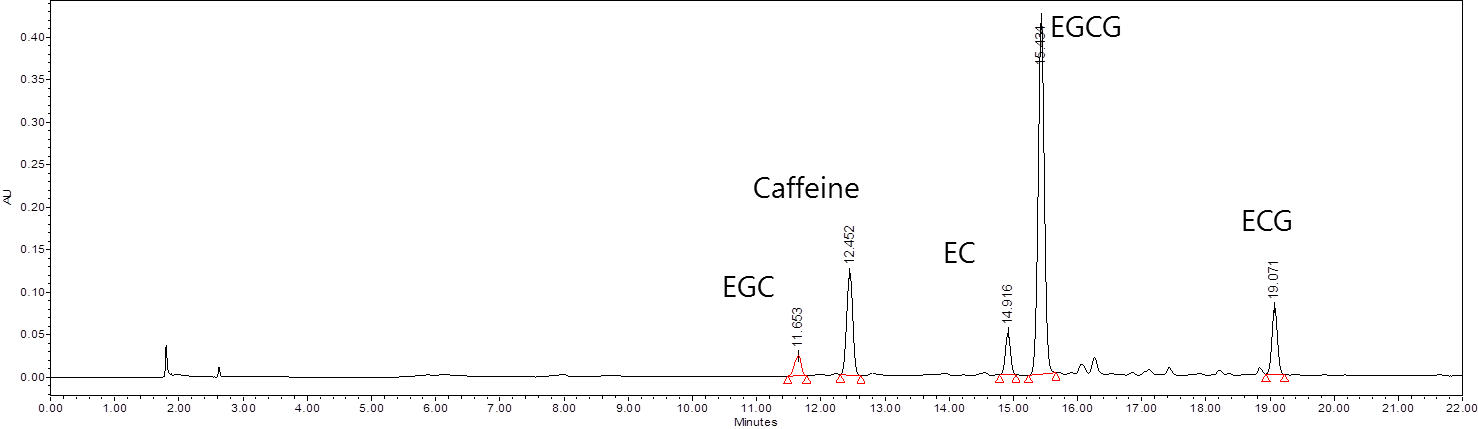 b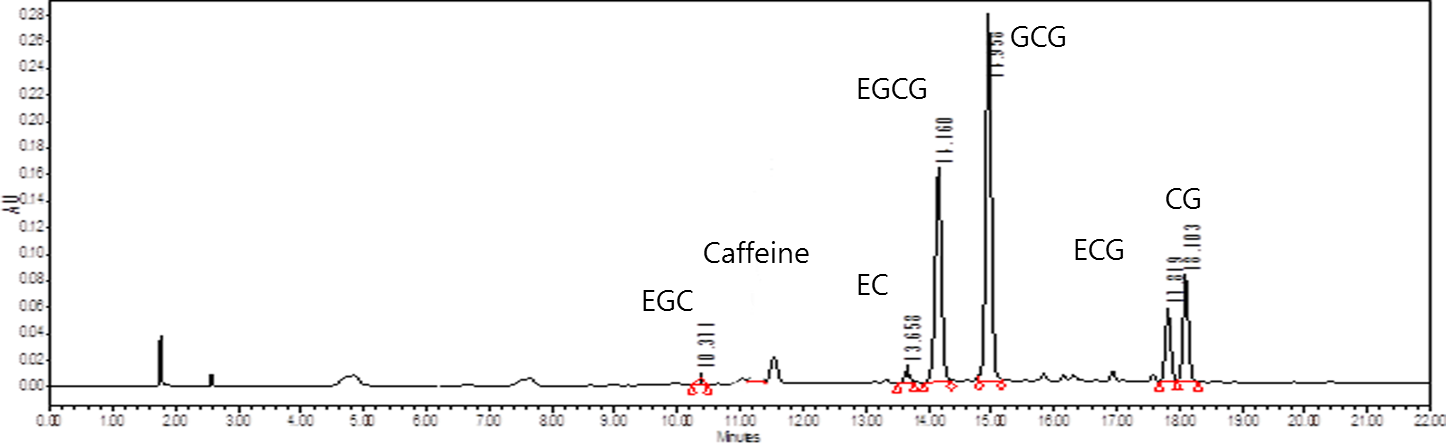 Figure S1. The HPLC data of catechin component. (a) GTE and (b) HTP-GTE were depicted.a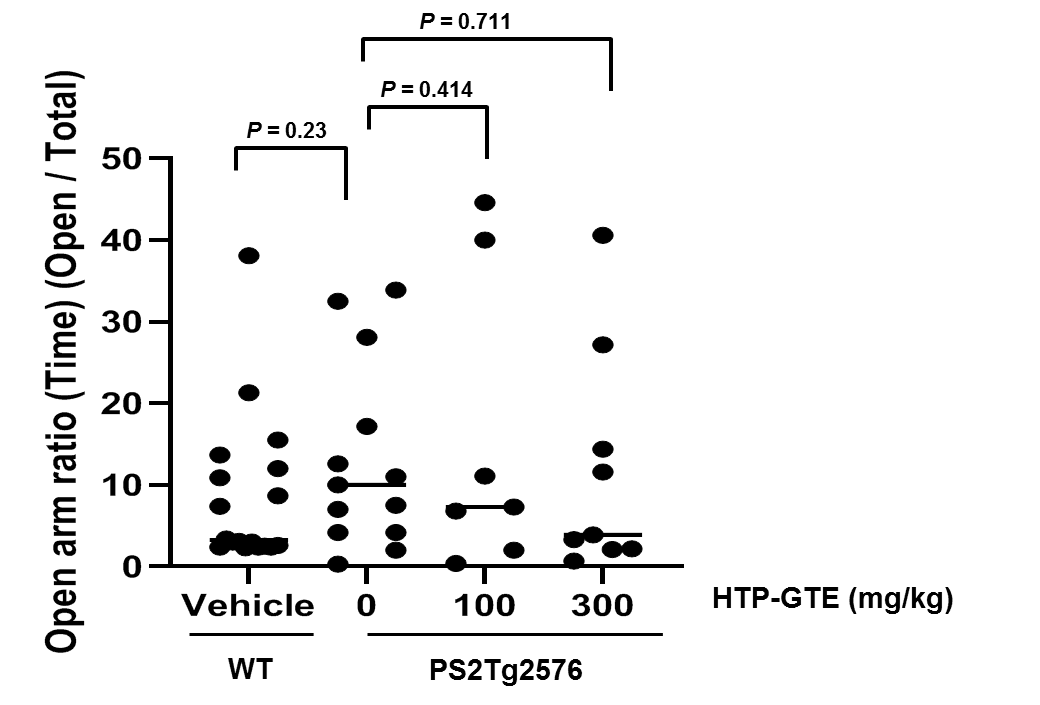 b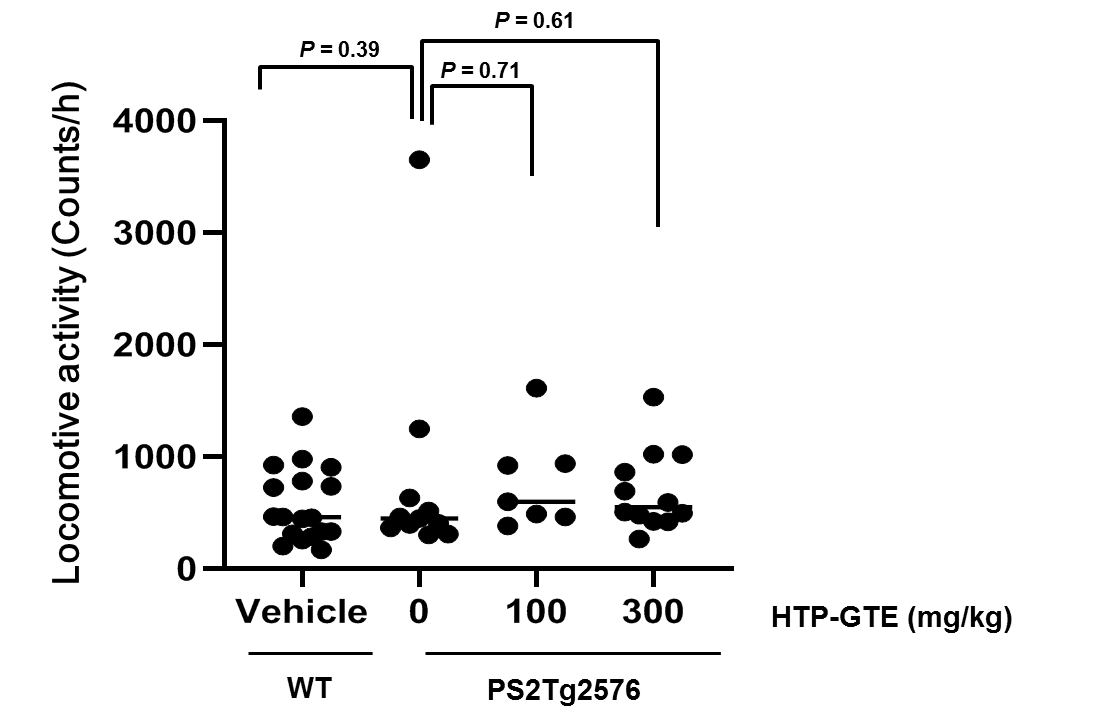 Figure S2. The effects of HTP-GTE on anxiety-related behavior and locomotive activity. (a) Open arm ratio (time spent in open field/total) was observed. (b) Locomotive activity of mice was evaluated in 7 consecutive days. Data are represented as means with average of experimental values. n = 6.abFigure S3. The pharmacokinetics of 100 mg/kg EGCG (a) or GCG (b) was estimated for 4 h. The concentrations of EGCG or GCG in mice blood sample were evaluated. The AUC (area under the plasma level-time curve) was 113.4 nghr/ml for EGCG and 865.7 nghr/ml for GCG, respectively. C max (maximum plasma concentration) was 186.6 ng/ml for EGCG and 314.5 ng/ml for GCG, respectively. Data are depicted as means  S.D.a                                    b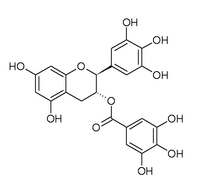 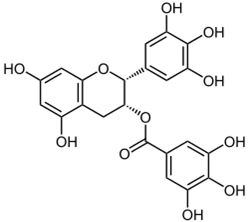 Figure S4. The chemical structure of GCG (a) and EGCG (b) was represented.StandardStandard volume (mg)Purity (spec) (%)Amount (mg)Total volume (mL)Concentration (g/mL)GC109812050EGC1098520250C109812050EGCG5099820400EC1098220100GCG1098520250ECG1098220100CG109812050Caffeine100 (g)98820400Time (min)Flow (mL/min.)%A%BCurve0.00.4901062.00.4851563.00.4851566.50.4703067.00.4010068.500.4010069.000.49010610.00.490106Analytical methodInstrumentHPLC-PDA (Alliance 2695/2996 PDA, Waters) Sample processLiquid extractionCalibration range10 ~ 200 ㎍/mLMethod validationSpecificityNo interference observed Retention time : 6.0 minLinearityN = 310 ~ 200 ㎍/mLR2 ≥ 0.999System PrecisionN = 3, 5Intra-day (n = 5) 0.74 ~ 2.13 %Inter-day (n = 3) 2.53 %Repeatability(*)N = 3, 6Intra-day (n = 3, 6) 0.40 ~ 1.08 %Inter-day (n = 3) 0.99 %Accuracy (Recovery)N = 391.7 ~ 98.1 % (CV 0.18 ~ 0.40 %)LOD, LOQN = 5LOQ : 1.47 ㎍/mLLOQ : 0.48 ㎍/mLAnalytical methodInstrumentHPLC-PDA (Alliance 2695/2996 PDA, Waters) Sample processLiquid extractionCalibration range5 ~ 100 ㎍/mLMethod validationSpecificityNo interference observed Retention time : 9.9 minLinearityN = 35 ~ 100 ㎍/mLR2 ≥ 0.999System PrecisionN = 3, 5Intra-day (n = 5) 0.62 ~ 1.22 %Inter-day (n = 3) 1.27 %RepeatabilityN = 3, 6Intra-day (n = 3, 6) 0.29 ~ 1.08 %Inter-day (n = 3) 1.16 %Analytical methodInstrumentHPLC-PDA (Alliance 2695/2996 PDA, Waters) Sample processLiquid extractionCalibration range5 ~ 100 ㎍/mLMethod validationSpecificityNo interference observed Retention time : 13.5 minLinearityN = 35 ~ 100 ㎍/mLR2 ≥ 0.999System PrecisionN = 3, 5Intra-day (n = 5) 0.47 ~ 0.69 %Inter-day (n = 3) 0.61 %RepeatabilityN = 3, 6Intra-day (n = 3, 6) 0.04 ~ 2.50 %Inter-day (n = 3) 1.99 %Accuracy (Recovery)N = 399.0 ~ 102.9 % (CV 0.10 ~ 0.40 %)LOD, LOQN = 5LOQ : 0.29 ㎍/mLLOQ : 0.10 ㎍/mLAnalytical methodInstrumentHPLC-PDA (Alliance 2695/2996 PDA, Waters) Sample processLiquid extractionCalibration range5 ~ 100 ㎍/mLMethod validationSpecificityNo interference observed Retention time : 22.4 minLinearityN = 35 ~ 100 ㎍/mLR2 ≥ 0.999System PrecisionN = 3, 5Intra-day (n = 5) 0.18 ~ 0.37 %Inter-day (n = 3) 3.34 %RepeatabilityN = 3, 6Intra-day (n = 3, 6) 1.05 ~ 2.09 %Inter-day (n = 3) 2.82 %Accuracy (Recovery)N = 3100.1 ~ 103.2 % (CV 0.07 ~ 1.46 %)LOD, LOQN = 5LOQ : 2.38 ㎍/mLLOD : 0.79 ㎍/mLAnalytical methodInstrumentHPLC-PDA (Alliance 2695/2996 PDA, Waters) Sample processLiquid extractionCalibration range10 ~ 200 ㎍/mLMethod validationSpecificityNo interference observed Retention time : 23.4 minLinearityN = 310 ~ 200 ㎍/mLR2 ≥ 0.999System PrecisionN = 3, 5Intra-day (n = 5) 0.13~ 0.50 %Inter-day (n = 3) 1.73 %RepeatabilityN = 3, 6Intra-day (n = 3, 6) 0.36 ~ 1.21 %Inter-day (n = 3) 0.92 %Accuracy (Recovery)N = 3101.9 ~ 108.8 % (CV 0.12 ~ 0.14 %)LOD, LOQN = 5LOQ : 0.29 ㎍/mLLOQ : 0.89 ㎍/mLAnalytical methodInstrumentHPLC-PDA (Alliance 2695/2996 PDA, Waters) Sample processLiquid extractionCalibration range10 ~ 200 ㎍/mLMethod validationSpecificityNo interference observed Retention time : 27.3 minLinearityN = 310 ~ 100 ㎍/mLR2 ≥ 0.999System PrecisionN = 3, 5Intra-day (n = 5) 0.22 ~ 0.41 %Inter-day (n = 3) 1.16 %RepeatabilityN = 3, 6Intra-day (n = 3, 6) 0.44 ~ 1.67 %Inter-day (n = 3) 1.25 %Accuracy(Recovery)N = 3106.0 ~ 112.0 % (CV 0.08 ~ 0.12 %)LOD, LOQN = 5LOQ : 0.26 ㎍/mLLOQ : 0.09 ㎍/mLAnalytical methodInstrumentHPLC-PDA (Alliance 2695/2996 PDA, Waters) Sample processLiquid extractionCalibration range5 ~ 100 ㎍/mLMethod validationSpecificityNo interference observed Retention time : 41.2 minLinearityN = 35 ~ 100 ㎍/mLR2 ≥ 0.999System PrecisionN = 3, 5Intra-day (n = 5) 0.37 ~ 0.68 %Inter-day (n = 3) 0.79 %RepeatabilityN = 3, 6Intra-day (n = 3, 6) 0.29 ~ 1.49 %Inter-day (n = 3) 1.22 %Accuracy (Recovery)N = 3102.9 ~ 105.0 % (CV 0.29 ~ 0.35 %)LOD, LOQN = 5LOQ : 0.58 ㎍/mLLOQ : 0.19 ㎍/mLAnalytical methodInstrumentHPLC-PDA (Alliance 2695/2996 PDA, Waters) Sample processLiquid extractionCalibration range5 ~ 100 ㎍/mLMethod validationSpecificityNo interference observed Retention time : 43.7 minLinearityN=35 ~ 100 ㎍/mLR2 ≥ 0.999System PrecisionN = 3, 5Intra-day (n = 5) 0.15 ~ 0.78 %Inter-day (n=3) 0.90 %RepeatabilityN = 3, 6Intra-day (n = 3, 6) 0.64 ~ 1.82 %Inter-day (n = 3) 2.01 %Accuracy (Recovery)N = 398.1 ~ 101.9 % (CV 0.11 ~ 0.95 %)LOD, LOQN = 5LOQ : 0.85 ㎍/mLLOQ : 0.27 ㎍/mLTime (h)DosePlasma (ng/mL)Brain tissue(ng/g)T/P ratio0.51 g/kg201.3 ± 190.15.80 ± 0.480.046 ± 0.02711 g/kg90.1 ± 17.05.70 ± 0.410.066 ± 0.015